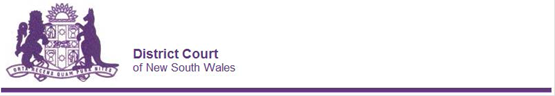 COVID-19 Update – 5 October 2021 Taree and Lismore District CourtIn view of the Public Health Order announcement, the commencement of new jury trials in the Taree and Lismore District Court will be temporarily suspended from Tuesday 5 October 2021 to Monday 11 October 2021. There will be no personal appearances in the Court during the above period.Practitioners should contact the relevant Court for AVL appearance details and listing confirmation.    